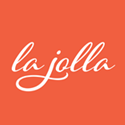 LA JOLLA VILLAGE MERCHANTS ASSOCIATIONMONTHLY BOARD MEETING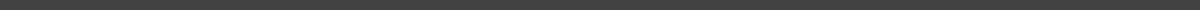 8 August 2019 / 3:00 PM  La Jolla Riford Library7555 Draper Avenue, La Jolla, CA 92037AGENDA1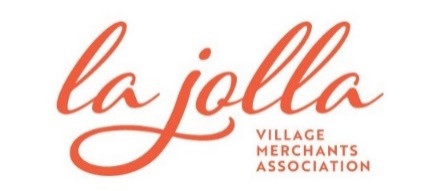 2019 Strategic Plan Initiatives (June 2019 Update)KeyNew items added 			To be developed			Completed/Phase Completed			Set-up Venue / Sign-inPlease silence cell phones |Visitor sign-in sheet - please make sure to sign-inCall to Order - Monthly Board MeetingActionBrett Murphy, PresidentRoll Call – Present: Frank Bellavia, Lauren Johnston, Kelli Metcalf, Brett Murphy, Don Parks, Benoit Roux, Tammy Tillack, Jessica Wiley (acting Secretary), Kipp Williams.  Absent: Gaby Guevara, Michael Dorvillier, Robert Mackey, Max Shenk, Julie Wright.	ActionJessica WileyApproval of MinutesActionDon - MotionTammy – secondUnanimous Jessica – abstainedWileyNon-Agenda Public Comments (limited to three minutes)Upcoming EventsUpdates from Community/Political LeadersNew Business IntroductionsAll other public commentsLa Jolla Cove SwimJudy Halter Sept 8th 2019Looking for sponsorship for banner and shirts Kelly Vanerveen and Khaled (Revive Rejuvenation Center and Wellness PharmacyNew business in La Jolla Wellness pharmacy with medical spaLooking for information on how to be get involved in the community Jodi advised to go to lajollabythesea.comBrian Gaeta – Lifetime Fitness143 resort athletic clubs around the nationNew to La JollaLooking to be a part of the community and provide support Mauricio Medina– Barbara Bry’s OfficeOn recess for AugustSidewalk vending ordinance – 2018 Governor Brown, 946 street vendors allowed. Give cities right to limit or restrict. Presentation available via Mauricio. LJVMA recommendations for Girard and Prospect off limits. Jodi will continue communication with office. Place on agenda for Sept. Scripps park construction – completion expected in 441 daysTorrey Pines Road – surprise shut down by public works. Wrapped up by end of day tomorrow. Mauricio will be absent next week. Jodi requested for Vicki to be at meetingJohn Unbewust - Manager with the Maintenance Improvement District RFPs are posted on the Enhance La Jolla Website.  October 1st vendors will be on streets to address 3 areas of improvement Jodi asked for standing meeting date – Library Sept 19th Thursday 4pm. Once per quarter InformationMurphyFinancial ReportJuly FinancialsSee report Audit UpdateLooking to help keep businesses legal Increase revenue by business tax certificate – looking to help get these businesses involved and supported BID Budgets/Management Contract Update Business improvement limited – Complete and comprehensive audit completed by Katharine Dockman, Intern.  City Treasurer thanked Katharine on behalf of LJVMA for researching over 200 out of compliance businesses. Focus is on supplementing BID income with alternative revenue streams as outlined in our strategic plan. Focus on selling street and web banners. ActionDon – motionKipp – secondUnanimousInformationMurphyJodi Rudick, Executive DirectorOrganizational Excellence Association Membership Approval (if any)Jonathan Schwartz – Partner in Aging – Senior Services Board of Directors UpdateBoard Vacancy – Frank Bellavia is no longer with Merrill Lynch leaving a vacancy. Merrill Lynch’s new Delegate, Melissa Snook, has submitted a self-nomination to take Frank’s place.  Frank was thanked for his time and commitment to the association.Election Process and UpdateAll eligible merchants were postal mailed Self Nomination and Election Instructions. Received 2 nominations alreadySelf-Nomination Forms due by September 11.  There will be 6 open seats Michael has reached term limit.  Can reapply after a one-year hiatus.Current Board Members who have completed the 2nd year of their two-year term and need to reapply:Gerhard BendlBrett MurphyDon ParksLauren Johnston(Frank Bellavia replacement)Board members whose will continue as they are completing the 1st year of their two-year term (no application required)Kelli MetcalfJulie WrightGaby GuevaraRobert MackeyBenoit RouxMax ShenkTammy TillackJessica WileyKipp WilliamsCandidate Forum Date – September 11, to take place during our regular Board Meeting. October 9 Annual Meeting and ElectionActionKipp – motionBrett – secondUnanimous ActionFrank – motionBrett – secondUnanimous InformationRudickMurphyRudickEconomic Vitality and Merchant Development ReportSummer Open Office Hours Continue – Merchant are invited to schedule a one-on-one appointment with experts on various topics. La Jollalty Card – Locals Incentive Program Update and Demo – Two meetings held; merchants very enthusiastic. Platform is being built; merchant profiles have begun to be input.  Grand Launch Art and Wine Festival.Partnering with La Jolla High School. Students will sell as a fundraiser. Merchants will provide special offer for card. Physical show and save card - No fee to be part of the first phase of the card. Online/mobile app in future. Merchants will receive decals for door. Program to start in 8 weeks Hospitality Group Update – First meeting took place on July 30 at 8:30 AM at Empress Hotel. All Hotels, restaurants and tour companies invited to attend and develop strategic plan. Focus will be on collaborations, publicity and co-op marketing.Morgan: social media export – empress meeting with hotels in the village put together staycation bundles to be promoted to guests. Outdoorsy, romantic, other themes – ask merchants involved to provide discounts. – promote La Jolla as a staycation destination, market as sunset happy hour and friendliest place to shop. Tourism authority assisting Sponsorship Opportunities- UpdateApplication in from Life Time Fitness – LJVMA looking to upgrade banner program. Lifetime Fitness as offered to support funding for p banner printing, display, and instillation for 3 years and 2 months. New banners to go up in September. RudickPromotionsEnjoya La Jolla – Celebrates Summer – Please volunteer if not working a retail location. Looking for volunteers. Sept 14th last Celebrate Summer SeriesOctober Street Closure Request - La Jolla Art and Wine Festival requests Letter of Support for Street Closures. Merchants will be encouraged to increase their “footprint” for the weekend taking advantage of the Sidewalk. (See item 9c)Laurel McFarlane– McFarlane Promotions – All merchants along the festival route have been notified. Approved by traffic and transportation. Special event permit requesting letter of support. Murphy – asked for information on demographics.  People from all over San Diego, 20,000 people per day during the weekend.Board Member Volunteer Request - Enjoya La Jolla Celebrates La Jolla Art and Wine Festival October 12 – 13.  No stand-alone Enjoya La Jolla but rather, will partner with LJAWF.  Workshop will be held to educate merchants about opportunities offered by the Festival.   LJVMA will be given a booth at the event.  All available board members will be asked to work a few hours at the booth on one or both days. 9 AM to 6 PM. Merchants will be encouraged to extend onto the PROW/Sidewalk (ie: lounge, sidewalk sale, tasting samples, beverages, refreshment station, doggy day care, carnival-style game (wheel of fortune), children’s activity, hands on craft – something to attract visitors to their store/restaurant.Asking for volunteers – allowed to wear company info. Offered booth at farmers marketing every weekend – option but need volunteers Enjoya La Jolla November – Celebrates Service. Working on partnership with USO/military service organizations.  Looking into music provided by military veterans, groups. Laurnie Durisoe, former board member is assisting with entertainment and collaborations. Veterans Day weekend – reaching out to the military. Still looking for volunteers InformationActionBrett – motionLauren – secondUnanimous InformationMurphyMurphyRudickDesign/ConstructionConstruction Updates and Requests (if submitted)MAD Approved by City Council – Update from new Executive Director, John Unbewust(see open comments section) ActionNO ACTIONInformationRudickJohn UnbewustAdjourn Meeting - Next Meeting September 11, 2019 | 3:00 PM | Riford Library. Candidate ForumActionMurphyORGANIZATIONAL EXCELLENCEECONOMIC VITALITY & MERCHANT DEVELOPMENTDESIGN AND AMBIENCE4a.  PROMOTION(Events and Experiences)4b. PROMOTION(Marketing & Publicity)B I G    I D E A SB I G    I D E A SB I G    I D E A SB I G    I D E A SB I G    I D E A SB I G    I D E A SGenerate New Revenue StreamsEase of Access Parking ProgramMerchant Education & CommunicationSupport, Assist & Align with MADConnect Storeowners to City ResourcesCreate Cultural Arts Experiences to attract locals and tourists to La Jolla as a destinationBrand La Jolla as Cultural Arts Hub More than Just a Pretty Place Develop Associate Member CategoryActively Promote Associate Membership to Neighboring Businesses (Bird Rock and La Jolla Shores)Re-vamp PROW Access program for consistency in billing and design.Recruit Student Interns/VolunteersApply for Community Enhancement GrantDevelop Media Kit/Rate CardDevelop Sales strategy to attract sponsors and advertisers.Create Shop Local Discount Program Create Key Messaging (Elevator Speech – See Marketing and Publicity) “More than just a pretty place.”Park La Jolla – Develop parking plan and creative solutions to alleviate parking as a deterrent to doing business in La Jolla VillageMerchant Development Education Workshops Mentorship via Block CaptainsIncrease and promote merchant Resources on WebsiteOne on one Coaching SessionsHelp merchants recruit and hire quality staff. (Job Fair, Job listings on websiteAlign with Maintenance Assessment District to insure LJVMA needs are being addressedMaintain and upgrade design amenities that fall under LJVMA areas of responsibility as determined by MAD (benches, flowers, trash cans, tree programLighting improvements not covered by MADStorefront Improvement – Small Business Development GrantsExperiential events (See Event and Experiences Committee)Design and order new street banners for self-promotion. Offset costs by allowing merchant sponsorship.Communicate and better control consistency for PROW Access (See Organization)Monthly Event (First Friday/La Jolla After DarkMonetize Enjoya La Jolla and/or Develop Revenue Generating ComponentStrategic Tie-in with Third Party Events (partnerships insure our brand is visible, assist, clear communication between event managers and merchants, opportunity for merchants to sponsor/set up pop-ups/concessions, etc. Concours, Art and Wine Festival, Taste of La Jolla, Open Aire Market)Collaborate with LJVMA arts, culture and event organizations (Athenaeum, Warwick’s, La Jolla Music Society, Comedy Store, Nightclubs, Restaurants with Live Entertainment, Contemporary Museum of Art, Hotels, Tour Companies, etc.)Write marketing/media planComplete high-level marketing research projectCorrect misconceptions (parking, haughtiness)Support all other initiatives (events, experiences, local’s engagement, etc.)